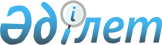 Агроөнеркәсіп кешені қызметкерлерінің республикалық кеңесін өткізу туралыҚазақстан Республикасы Үкіметінің Қаулысы 2000 жылғы 13 қаңтар N 65

      Ауыл шаруашылығы өндірісін дамыту бағдарламасын іске асырудың жолдарын талқылау мақсатында Қазақстан Республикасының Үкіметі қаулы етеді: 

      1. 2000 жылғы 8 ақпанда Астана қаласында агроөнеркәсіп кешені қызметкерлерінің республикалық кеңесін өткізу туралы Қазақстан Республикасы Ауыл шаруашылығы министрлігінің ұсынысына келісім берілсін. 

      2. Қоса беріліп отырған: 

      агроөнеркәсіп кешені қызметкерлерінің республикалық кеңесін дайындау және өткізу жөніндегі комиссияның құрамы; 

      агроөнеркәсіп кешені қызметкерлерінің республикалық кеңесіне қатысушылардың контингенті; 

      кеңесті өткізуге белгіленген шығыс сметасы бекітілсін. 

      3. Қазақстан Республикасының Қаржы министрлігі қоса беріліп отырған сметаға сәйкес 2000 жылға арналған республикалық бюджетте Қазақстан Республикасының Сыртқы істер министрлігіне өкілеттік шығыстарға көзделген қаражат есебінен, республикалық кеңесті өткізуге Қазақстан Республикасының Ауыл шаруашылығы министрлігіне қаражат бөлсін.     4. Қазақстан Республикасының Ішкі Істер министрлігі республикалық кеңеске қатысушыларға қызмет көрсететін автокөліктің қозғалыс қауіпсіздігін қамтамасыз ету жөнінде шаралар қолдансын.     5. Осы қаулы қол қойылған күнінен бастап күшіне енеді.     Қазақстан Республикасының     Премьер-Министрі                                            Қазақстан Республикасы                                                   Үкіметінің                                            2000 жылғы 3 қаңтардағы                                          N 65 қаулысымен бекітілген               Агроөнеркәсіп кешені қызметкерлерінің        республикалық кеңесін дайындау және өткізу жөніндегі                           комиссияның                              құрамы     Мыңбаев Сауат            - Қазақстан Республикасының Ауыл     Мұхаметбайұлы              шаруашылығы министрі, төраға     Школьник Владимир        - Қазақстан Республикасының Энергетика,     Сергеевич                  индустрия және сауда министрі     Күлекеев Жақсыбек        - Қазақстан Республикасының     Әбдірахметұлы              Экономика министрі     Кәрібжанов Қайрат        - Қазақстан Республикасының Көлік және     Сәлімұлы                   коммуникациялар бірінші вице-министрі     Жолшыбеков Әмзебек       - Қазақстан Республикасы Президенті     Рысбекұлы                  Әкімшілігінің ұйымдастырушылық-бақылау                                бөлімі меңгерушісінің орынбасары                                (келісім бойынша)     Жақсыбеков Әділбек       - Астана қаласының әкімі     Рыскелдіұлы     Нұрқиянов Төлеухан       - Қазақстан Республикасының Ауыл     Мұратханұлы                шаруашылығы вице-министрі     Симачев Василий          - Қазақстан Республикасының Ішкі істер     Васильевич                 вице-министрі     Уәйісов Мерей            - Қазақстан Республикасының Әділет      Құрманұлы                  вице-министрі     Шоқпытов Андар           - Қазақстан Республикасы Премьер-     Мәулешұлы                  Министрінің Кеңсесі Аймақтық даму және                                әлеуметтік сала бөлімінің меңгерушісі     Ермекбаев Қуаныш         - Қазақстан Республикасы Премьер-     Ермекбайұлы                Министрінің Кеңсесі бақылау және                                құжаттамалық қамтамасыз ету бөлімінің                                меңгерушісі     Боос Владимир            - Қазақстан Республикасы Премьер-     Оттович                    Министрінің Кеңсесі Өндірістік сала                                 бөлімі меңгерушісінің орынбасары     Шайықова Әсия            - Қазақстан Республикасы Қаржы     Нағымзиянқызы              министрлігінің басқарма бастығы     Сатыбалдин Әзімхан       - Ұлттық академиялық аграрлық зерттеулер     Әбілқайырұлы               орталығының бас директоры                                (келісім бойынша)     Қасумов Борис            - Қазақстан фермерлері ұлттық     Ибрагимұлы                 федерациясының вице-президенті                                (келісім бойынша)     Тілеубаев Нұрлан         - "Қазақстан астық одағы" заңды тұлғалар     Сақтапбергенұлы            бірлестігінің президенті                                (келісім бойынша)                                  Қазақстан Республикасы Үкіметінің                                      2000 жылғы 13 қаңтардағы                                     N 65 қаулысымен бекітілген     Агроөнеркәсіп кешені қызметкерлерінің республикалық            кеңесіне қатысушылар контингенті _________________________________________________________________________     Аты     !Облыс әкімдері!Ауылдық !Ауылшармин,обл !Шаруашылықтар,!Бар.              !немесе олардың!аудандар. аумақтық ор.   ірі компания.  лығы              орынбасарлары  дың      гандар басқар.  лар мен                                   әкімдері маларының       кәсіпорындардың                                       басшылары      басшылары _________________________________________________________________________ Ақмола               1            19          1            12         33 Ақтөбе               1            13          1            4          19 Алматы               1            19          1            7          28 Атырау               1             7          1            2          11 Шығыс Қазақстан      1            25          1            7          34 Жамбыл               1            13          1            5          20 Батыс Қазақстан      1            12          1            3          17 Қарағанды            1            13          1            6          21 Қызылорда            1            9           1            6          17 Қостанай             1            20          1            8          30 Маңғыстау            1            4           1            2          8 Павлодар             1            15          1            5          22 Солтүстік Қазақстан  1            13          1            6          21 Оңтүстік Қазақстан   1            16          1            4          22 Астана қаласы        1                        1            2          4 Алматы қаласы        1                        1            2          4 Донор-банктер                                                         4 Парламент депутаттары                                                 10 Ауыл шаруашылығы                                                       5 ғалымдары Республикасы басшылары, Үкімет мүшелері мен республикалық органдардың қызметкерлері                                                         25 АӨК қоғамдық-саяси ұйымы                                                                 5 Жиыны               16           198          16           81         360                                        Қазақстан Республикасы Үкіметінің                                             2000 жылғы 13 қаңтардағы                                                  N 65 қаулысымен                                                     бекітілген     Агроөнеркәсіп кешені қызметкерлерінің республикалық         кеңесін өткізу бойынша шығыстар сметасы     1. Залды жалға алу (оның ішінде кеңесті безендіру және қызмет көрсету)                     - 250 000 теңге     2. Көлік қызметтерін көрсету (нормасы сағатына 700 теңге)                1 автобус - 700 х 16 = 11 200     Автокөліктің 10 бірлігі қажет (автобустар мен шағын автобустар)                 - 11 200 х 10 = 112 000 теңге                   112 000 х 2 күн = 224 000 теңге     3. Басқа шығындар:     - кеңсе тауарларын сатып алу:     блокнот - 300 теңге;     қалам - 200 теңге;     калькулятор және кеңестің эмблемасы бар папка              - 3 244 теңге     ескерткіш белгі              - 700 теңге.     Барлығы: - 4 444 теңге/адам х 360 адам = 1 600 000 теңге      - баспа қызметтерін көрсетудің ішінде Ауыл шаруашылығы өндірісін дамытудың 2000-2002 ж.ж. арналған бағдарламасының, Республикалық кеңес бағдарламасының , Кеңесті жүргізу тәртібінің 360 данасын дайындау көзделген:     1 500 теңге х 360 адам = 540 000 теңге     - Көркемдік безендіру (20 стенд)     15 000 теңге х 20 = 300 000 теңге     4. Дәмхана қызметін көрсету (нормасы 1 адамға күніне 1 040)     1 040 теңге х 400 адам = 416 000 теңге     416 000 теңге х 2 рет =  832 000 теңге     5. Көзделмеген шығындар - 100 000 теңге     Барлығы: 3 846 000 теңге     Оқығандар:    Қобдалиева Н.М.    Орынбекова Д.К.        
					© 2012. Қазақстан Республикасы Әділет министрлігінің «Қазақстан Республикасының Заңнама және құқықтық ақпарат институты» ШЖҚ РМК
				